JUNIOR SERVICE LEAGUE OF BEAUFORT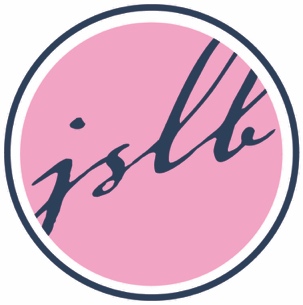 2019 Grant Fund ReportingMission of JSLB “The Junior Service League of Beaufort is an organization of women committed to promoting volunteerism. Membership in the Junior Service League of Beaufort offers an opportunity to build meaningful relationships with others who share a desire to give back to our community. Through the talents of our diverse membership we will support and enrich the lives of women, children and families in our community. Together we have a greater impact than we do individually.”INSTRUCTIONSIn accordance with the 2018-2019 Grant Fund Request Form, all grant recipients are required to submit a status report, commensurate and specific, to the 2019 JSLB grant funds received. Failure to submit the 2019 grant fund reporting will disqualify the organization from the 2020 grant process.Eligible organizations must submit the following: Completed Grant Fund Accounting Reporting FormReceipts and/or other documentation on expended fundsProject photos, videos or other materials (optional)Grant Fund Reporting is due FEBRUARY 29, 2020 and must be submitted to:appropriations.jslb@gmail.comORJunior Service League of Beaufortc/o Appropriations DirectorPost Office Box 1964Beaufort, South Carolina 299012019 JSLB Grant Fund Accountability ReportingFailure to submit will disqualify the organization from the 2020 grant process.Please describe the state of the project. If ongoing, please indicate future milestones, and their dates, as it relates to use of the 2019 funds and project completion.What measurable results have been achieved by this project?How many people have been served by this project?  Of those, please indicate how many are women and children.Explain how the funds were spent:  Please be as specific as possible.  If you have receipts and/or other documentation, you may attach them to this report.  The objective is to know what was accomplished with the funds.Is there anything else you would like the Appropriations Committee to know about the use of these funds?May JSLB share an update of the project in which the 2019 funds have supported on social media? Did you use JSLB’s logo and/or tag us in any social or news media that we can share through the League?Please consider attaching to this report any photos, videos or other materials related to the project. We look forward to seeing the results or progress of your project!Name of Organization:Contact Person & Title:Phone Number:Email:Federal Tax ID #:Website:Social Media Handles:2019 Grant Funds Received: